ФГБОУ ВО «Дагестанский государственный медицинский университет» МЗ РФНаучная библиотекаЭндокринные болезнии сахарный диабетБиблиографический указатель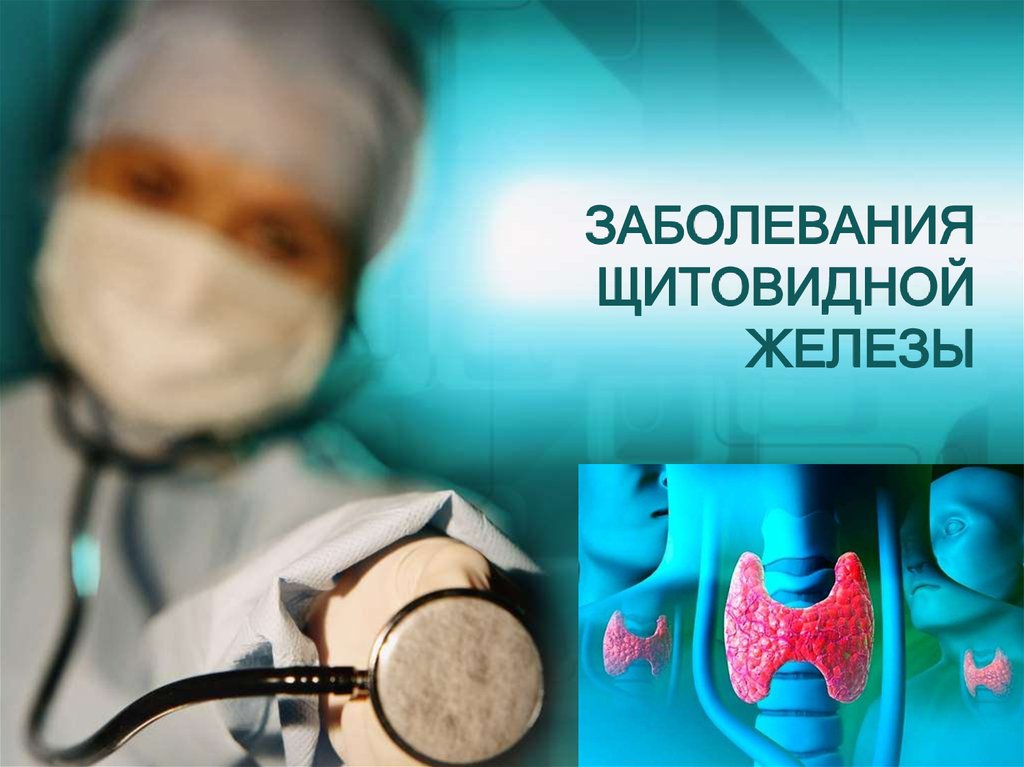 Махачкала, 2021УДК 616.43(083.8)ББК 54.15 Э-644     Эндокринные болезни и сахарный диабет: библиографический указатель / ФГБОУ ВО «Дагестанская государственная медицинская академия», научная библиотека: сост. З. У. Мусаева, ответств. ред. В. Р. Мусаева. - Махачкала, 2021. -  20 с.     Информационно-библиографический указатель охватывает отечественную медицинскую периодику за 2020-2021 гг. по данной теме. Включено 122 источника, где сгруппированы на два раздела: «Заболевания щитовидной железы», «Сахарный диабет», каждый из которых состоит из подразделов. Указатель предназначен для студентов, преподавателей, аспирантов и практических врачей.СодержаниеБолезни щитовидной железы. Общие вопросы__________________4Тиреодит, гипотиреоз________________________________________5Гиперпаратиреоз____________________________________________7      Ожирение__________________________________________________8Метаболический	синдром__________________________________9Йододефицитные состояния__________________________________10Эндокринные болезни у детей________________________________10Новообразования щитовидной железы________________________11Сахарный диабет___________________________________________12Диабетическая стопа________________________________________14Эндокринные заболевания, связь с другими болезнями_________15ЛОР-болезни и эдокринные болезни__________________________16Эндокринология и гинекология_______________________________17Эндокринные болезни в урологии____________________________18 Хирургия эндокринных заболеваний__________________________19	Болезни щитовидной железы. Общие вопросыАлиметова, К. А. Заболевания щитовидной железы у пациентов пожилого возраста, проживающих в горных районах республики Дагестан / К. А. Алиметова. – Текст непосредственный // Актуальные вопросы эндокринологии: сборник VII Республиканской научно-практической конференции эндокринологов, посвящённая Всемирному Дню щитовидной железы, 26 мая 2021 г. Махачкала: Алеф, ИПЦ ДГМУ. – 2021. – С. 14-20.Борщук, Е. Л. Заболеваемость эндокринными болезнями населения Оренбургской области / Е. Л. Борщук, И. Г. Сидоров [и др.]. – Текст непосредственный // Здоровье населения и среда обитания. – 2021. - Т. 29, № 7. - С. 12-18. Булгакова, С. В. Эндокринная система и старение организма человека / С. В. Булгакова, Е. В. Тренева, Н. О. Захарова, А. В. Николаева. – Текст непосредственный // Клиническая геронтология. - 2020. - Т. 26, № 7-8. - С. 51-56.Дедов, И. И. Перспективы создания Национального центра персонализированной медицины эндокринных заболеваний / Н. Г. Мокрышева, М. В. Шестакова, П. Ю. Волчков [и др.] – Текст непосредственный // Проблемы эндокринологии. – 2021. - Том 67, № 1. – С. 13-19.Магомедова, И. М. Некоторые аспекты нарушения углеводного обмена при заболеваниях щитовидной железы / И. М. Магомедова. – Текст непосредственный // Актуальные вопросы эндокринологии: сборник VII Республиканской научно-практической конференции эндокринологов, посвящённая Всемирному Дню щитовидной железы, 26 мая 2021 г. - Махачкала: Алеф, ИПЦ ДГМУ. – 2021. – С. 7-14.Мокрышева, Н. Г. Регистры заболеваний околощитовидных желез в Российской Федерации / Н. Г. Мокрышева, Е. В. Ковалева, А. К. Еремкина. – Текст непосредственный // Проблемы эндокринологии. – 2021. - № 4. – С. 4-7.Омарова, Н. Х. Нейроэндокринные заболевания: учебное пособие для ординаторов и слушателей последипломного образования / Н. Х. Омарова, Э. М. Солтаханов, К. Г. Камалов, А. Ч. Арсланбекова. – Текст непосредственный. – Махачкала: ИПЦ ДГМУ. – 2020. – 76 с.Румянцев, П. О. Радиотераностика в эндокринологии и онкоэндокринологии / П. О. Румянцев. – Текст непосредственный // Проблемы эндокринологии. – 2021. - Том 67, № 1. – С. 8-12.Савина, А. А. Тенденции показателей заболеваемости болезнями эндокринной системы взрослого населения Российской Федерации / А. А. Савина. – Текст непосредственный // Социальные аспекты здоровья населения – 2021.  – Т. 67 (4). – С. 1-32.  Трошина Е. А. Иммуноэндокринология - вопросы и вызовы сегодняшнего дня / Е. А. Трошина. – Текст непосредственный // Проблемы эндокринологии. - 2020. - Т. 66, № 4. С. 4-8.Яхияев, М. А. Особенности заболеваний щитовидной железы людей пожилого возраста в зависимости от зональности в Дагестане / М. А. Яхияев, М. Г. Атаев, Б. И. Шапиев [и др.] – Текст непосредственный // Экологические проблемы и пути их решения: материалы научно-практической конференции, 2 июня 2020 г.; под ред. М. Г. Атаева. – Махачкала, 2020. – С.89-96. Тиреоидит, гипотиреоз. ЗобАбазова, З. Х. Влияние субклинического гипотиреоза на течение артериальной гипертензии / З. Х. Абазова, И. Х. Борукаева, Л. А. Шибзухова, Т. А. Шибзухов. – Текст непосредственный // Российский кардиологический журнал. 2020. Т. 25. № S2. С. 4-5.Алиева, А. З. Активность миелопероксидазы нейтрофилов крови беременных с гипотиреозом при сопутствующей острой респираторной вирусной инфекции / А. З. Алиева, Т. М. Дибиров, М. М. Бакуев, Р. К. Шахбанов, У. Б. Алиева. – Текст непосредственный // Республиканская научно-практическая конференция «Актуальные вопросы медицинского образования и здравоохранения», посвящённая 70-летию профессора А. О. Османова. – Махачкала. – 2020. – С. 135-137. Арсланбекова, А. Ч. Диффузный токсический зоб / А. Ч. Арсланбекова, Д. А. Арсланбекова. – Текст непосредственный // Актуальные вопросы эндокринологии: сборник VII Республиканской научно-практической конференции эндокринологов, посвящённая Всемирному Дню щитовидной железы, 26 мая 2021 г. - Махачкала: Алеф, ИПЦ ДГМУ. – 2021. – С. 26-36.Арсланбекова, А. Ч. Микроциркуляторная гемодинамика при диффузном токсическом зобе на фоне лечения с использованием нормобарической гипокситерапии / А. Ч. Арсланбекова, К. Г. Камалов, Э. М. Солтаханов, И. М. Магомедова. – Текст непосредственный // Актуальные вопросы эндокринологии: сборник VII Республиканской научно-практической конференции эндокринологов, посвящённая Всемирному Дню щитовидной железы, 26 мая 2021 г.- Махачкала: Алеф, ИПЦ ДГМУ. – 2021. – С. 36-39. Бирюкова, Е.В. Гипотиреоз: современное состояние проблемы / Е. В. Бирюкова, Д. В. Килейников, И. В. Соловьёв. – Текст непосредственный // Медицинский совет. – 2020. - № 7. – С. 96-107.Гамзатова, Э. Г. Оценка эффективности комплексного лечения больных аллергическим ринитом, ассоциированным с тиреотоксическим зобом / Э. Г. Гамзатова. – Текст непосредственный // IX Республиканская научно-практическая конференция оториноларингологов Республики Дагестан с Всероссийским участием «Новый опыт в диагностике и лечении заболеваний уха, горла и носа» 24 декабря 2020 г. – С.95-97.Гамзатова, Э. Г. Специфическая иммунотерапия при лечении аллергического ринита, ассоциированного с гипотиреозом / Э. Г. Гамзатова, Р. Г. Гаджимирзаева, П. Ю. Джамалудинова. – Текст непосредственный // IX Республиканская научно-практическая конференция оториноларингологов Республики Дагестан с Всероссийским участием «Новый опыт в диагностике и лечении заболеваний уха, горла и носа» 24 декабря 2020 г. – С. 108-110.  Глибка, А. А. Развитие деструктивного тиреоидита и сахарного диабета после трех введений пембролизумаба по поводу меланомы кожи / А. А. Глибка, Г. А. Мельниченко, М. С. Михина, Н. В. Мазурина, Г. Ю. Харкевич. – Текст непосредственный // Проблемы эндокринологии. – 2021. - Том 67, № 2. – С. 20-27.Ильичева, Е. А. Эпидемиология и результаты хирургического лечения эутиреоидного и токсического зоба в зависимости от особенностей клинического течения, степени компрессии трахеи и коморбидности / Е. А. Ильичева, Г. А. Берсенев, В. Н. Махутов. – Текст непосредственный // Проблемы эндокринологии. – 2020. – С. 87-92.Тришина, Е. А. Клинические рекомендации «Острые и хронические тиреоидиты (исключая аутоиммунный тиреоидит)» / Е. А. Трошина, Е. А. Панфилова, М. С. Михина, И. В. Ким, Е. С. Сенюшкина, А. А. Глибка, Б. М. Шифман, А. А. Ларина, М. С. Шеремета, М. В. Дегтярев, П. О. Румянцев, Н. С. Кузнецов, Г. А. Мельниченко, И. И. Дедов. – Текст непосредственный // Проблемы эндокринологии. – 2021. - Т. 67, № 2. - С. 57-83.Ковалёва, Е. В. Обзор рекомендаций по клинической практике при гипопаратиреозе / Е. В. Ковалева, А. К. Еремкина, Я. А. Крупинова, С. С. Мирная, И. В. Ким, Н. С. Кузнецов, Е. Н. Андреева, Т. Л. Каронова, И. В. Крюкова, А. М. Мудунов, И. В. Слепцов, Г. А. Мельниченко, Н. Г. Мокрышева, И. И. Дедов. – Текст непосредственный // Проблемы эндокринологии. – 2021. - Т. 67, № 4. - С. 68 – 83.Османов, О. М. Гипотиреоз после гемитиреоидектомии: частота возникновения и факторы риска / О. М. Османов, А. А. Магомедов. – Текст непосредственный // Республиканская научно-практическая конференция «Актуальные вопросы медицинского образования и здравоохранения», посвящённая 70-летию профессора А. О. Османова. – Махачкала. – 2020. – С. 195-197.Петрухин, А. Б. Гипотиреоз в пожилом возрасте: особенности диагностики и профилактики / А. Б. Петрухин. – Текст непосредственный // Справочник врача общей практики. 2020. № 1. С. 22-33Ряуткина, Л. А. Субклинический гипотиреоз и метаболический синдром: основания для медикаментозного вмешательства / Л. А. Ряуткина, Д. С. Ряуткин. – Текст непосредственный // Ожирение и метаболизм. - 2020. - Том. 17, № 1. - С.41-47.Эспаиллат, Р. Диагностика и лечение субклинической формы гипотиреоза у пожилых пациентов / Р. Эспилат. – Текст непосредственный // Эндокринология: новости, мнения, обучение. - 2016, № 1. – С.15-18. ГиперпаратиреозБибик, Е. Е. Нарушения углеводного обмена и другие метаболические изменения при первичном гиперпаратиреозе / Е. Е. Бибик, А. К. Ерёмкина, Ю. А. Крупинова. – Текст непосредственный // Сахарный диабет. – 2020. – Т. 23 (5). – С. 459-466.Гладкова, И. Н. Апробация и валидация русской версии опросника для оценки качества жизни у больных первичным гиперпаратиреозом — PHPQoL / И. Н. Гладкова, В. Ф. Русаков, Р. А. Черников [и др.]. – Текст непосредственный // Проблемы эндокринологии. - 2021. – Том. 67, № 1. – С. 41-51. Горбачева, А. М. Наследственные cиндромальные и несиндромальные формы первичного гиперпаратиреоза / А. М. Горбачева, А. К. Еремкина. – Текст непосредственный // Проблемы эндокринологии. – 2020. – Т. 66, № 1. – С. 23-34. Ковалева Е. В. Первый российский регистр гипопаратиреоза с системой поддержки принятия клинических решений / Е. В. Ковалева, А. К. Еремкина, А. Р. Айнетдинова, А. П. Милютина, Н. Г. Мокрышева. - Текст непосредственный // Проблемы эндокринологии. – 2021. - № 4. – С. 8 -12.Мокрышева, Н. Г. Руководство по клинической практике при первичном гиперпаратиреозе. Краткая версия / Н. Г. Мокрышева, А. К. Еремкина, С. С. Мирная [и др.]. – Текст непосредственный // Проблемы эндокринологии. – 2021. – Т. 67, № 4. С. 94-124.Стяжкина, С. Н. Сложный случай первичного гиперпаратиреоза в клинической практике / Н. С. Стяжкина, А. В. Леднева. – Текст непосредственный // Вестник Волгоградского государственного медицинского университета. – 2020. – Вып. 2 (74). – С. 84-86.ОжирениеВасюкова, О. В. Миокины и адипомиокины: медиаторы воспаления или уникальные молекулы таргетной терапии ожирения? / О. В. Васюкова, Ю. В. Касьянова, П. Л. Окороков, O. Б. Безлепкина. – Текст непосредственный // Проблемы эндокринологии. – 2021. - Том 67, № 4. – С. 36-45.Левкович, М. А. Роль толл-подобных рецепторов и полиморфизма их генов в патогенезе овариальной дисфункции у девочек-подростков с ожирением / М. А. Левкович, В. О. Андреева, К. Э. Хошаби. – Текст непосредственный // Репродуктивное здоровье детей и подростков. – 2020. - Т.16, № 3 (88). – С. 64-72. Магомедова, И. М. Ожирение как следствие дисфункции щитовидной железы / И. М. Магомедова. – Текст непосредственный // Актуальные вопросы эндокринологии: сборник VII Республиканской научно-практической конференции эндокринологов, посвящённая Всемирному Дню щитовидной железы, 26 мая 2021 г.- Махачкала: Алеф, ИПЦ ДГМУ. – 2021. – С. 56-61. Михеев, Р. К. Анализ содержания мелатонина и его взаимосвязь с дисфункцией яичников у пациенток репродуктивного возраста с ожирением (обзор литературы) / Р. К. Михеев, Е. Н. Андреева, Е. В. Шереметьева [и др.]. - Текст непосредственный // Проблемы эндокринологии. – 2021. - Том 67, № 1. – С. 69-75.Рамазанова, З. Д. Влияние бариатрической эмболизации левой желудочной артерии на жировой и углеводный обмен у пациентов с ожирением / З. Д. Рамазанова. - Текст непосредственный // Актуальные вопросы эндокринологии: сборник VII Республиканской научно-практической конференции эндокринологов, посвящённая Всемирному Дню щитовидной железы, 26 мая 2021 г.- Махачкала: Алеф, ИПЦ ДГМУ. – 2021. – С. 50-56.Тимашева, Я. Р. Текущее состояние исследований ожирения: генетические аспекты, роль микробиома и восприимчивость к COVID-19 / Я. Р. Тимашева, Ж. Р. Балхиярова, О. В. Кочетова. – Текст непосредственный // Проблемы эндокринологии. – 2021. - Том 67, № 4. – С. 20-35. Трибунцева, Л. В. Бронхиальная астма и ожирение – патологический тандэм: роль питания / Л. В. Трибунцева, В. Т. Бурлачук, Е. А. Раскина. - Текст непосредственный // Лечащий врач. – 2021. - № 4. – С. 7-12.Метаболический синдромАльмуханова, А. Б. Предикторы развития метаболического синдрома среди подростков / А. Б. Альмуханова, А. Е. Раисова, Н. Р. Зайнутдинова. – Текст непосредственный // Вестник Казахского Национального медицинского университета. – 2021. – № 1. - С. 81-85.Бейбалаева, А. Т. Метаболический синдром и почки: взаимосвязь ранних маркеров функционального состояния почек и эндотелия / А. Т. Бейбалаева, С. Н. Маммаев, А. М. Каримова. – Текст непосредственный // Вестник ДГМА. – 2021. - № 4 (37). – С. 5-9.  Бибик, Е. Е. Нарушения углеводного обмена и другие метаболические изменения при первичном гиперпаратиреозе / Е. Е. Бибик, А. К. Ерёмкина, Ю. А. Крупинова. – Текст непосредственный // Сахарный диабет. – 2020. – Т. 23 (5). – С. 459-466.Павлова, В. А. Распространенность компонентов метаболического синдрома у пациентов с фибрилляцией предсердий: результаты ретроспективного когортного исследования г. Санкт-Петербурга / В. А. Павлова, О. И. Близнюк, Д. С. Скуридин. –Текст непосредственный // Российский кардиологический журнал. - 2021. - Т. 26, № S7. - С. 14.Рашитова, Э. Л. Инфекционный индекс и параметры качества жизни у пациентов с метаболическим синдромом: материалы ХII научно-практической конференции молодых учёных-медиков с международным участием «Трансляционная медицина: возможное и реальное» / Э. Л. Рашитова. – Текст непосредственный // Эндокринология: новости. Мнения. Обучения. – 2021. – Т. 10, № 2. – С. 147-148.Ряуткина, Л. А. Субклинический гипотиреоз и метаболический синдром: основания для медикаментозного вмешательства / Л. А. Ряуткина, Д. С. Ряуткин. – Текст непосредственный // Ожирение и метаболизм. - 2020. - Том. 17, -№ 1. - С.41-47.Йододефицитные состоянияАбдулхабирова, Ф. М. Клинические рекомендации «Заболевания и состояния, связанные с дефицитом йода» / Ф. М. Абдулхабирова, О. Б. Безлепкина, Д. Н. Бровин. – Текст непосредственный // Проблемы эндокринологии. - 2021. -Том 67, № 3. – С. 10-25.Трошина, Е. А. Аналитический обзор результатов мониторинга основных эпидемиологических характеристик йододефицитных заболеваний у населения Российской Федерации за период 2009–2018 гг. / Е. А. Трошина, Н. М. Платонова, Е. А. Панфилова. – Текст непосредственный // Проблемы эндокринологии. - 2021. -Том 67, № 2. – С. 10-19. Трошина, Е. А. Йододефицитные расстройства: современное состояние проблемы в Брянской области / Е. А. Трошина, Н. П. Маколина, Е. С. Сенюшкина, Л. В. Никанкина, Н. М. Малышева, А. В. Фетисова. – Текст непосредственный // Проблемы эндокринологии. - 2021. -Том 67, № 4. – С. 84-93 Трошина, Е. А. Мониторинг эффективности программы профилактики заболеваний, связанных с дефицитом йода в Республике Тыва / Е. А. Трошина, Н. В. Мазурина, Е. С. Сенюшкина [и др.] – Текст непосредственный // Проблемы эндокринологии. – 2021. - Том 67, № 1. – С. 60-68.Эндокринные болезни у детей Амирова, Р. К. Заболевания эндокринной системы, входящие в обязательный неонатальный скрининг / Р. К. Амирова, М. Ш. Мирзоев, Н. В. Новоселя. – Текст непосредственный // Здоровье нации в ХХI веке: материалы Всероссийской научно-практической конференции. 2020. – С. 64-70.Петеркова, В. А. Оценка эффективности амбулаторного наблюдения детей и подростков с сахарным диабетом 1-го типа при регулярном использовании профессионального непрерывного мониторинга уровня глюкозы / В. А. Петеркова, А. О. Емельянов, Д. Н. Лаптев [и др.]. – Текст непосредственный // Проблемы эндокринологии. - 2020. - Том 66, № 1. – С. 14-22.Платонов, В. В. «С глаз долой – из сердца вон?», или Перевод подростков с сахарным диабетом во взрослую сеть / В. В. Платонов, Ю. Л. Скородок, Е. В. Плотникова [и др.]. - Текст непосредственный // Лечащий врач. – 2021. - № 3. – С. 16-20. Попова, В. А Этиологические аспекты гипофункции щитовидной железы у детей из групп экологического риска и их комплексная терапия / В. А. Попова, В. В. Жуков, А. А. Кожин. – Текст непосредственный // Вестник новых медицинских технологий. – Т. 28, № 2. – С. 29-34.Савина, А. А. Тенденции показателей заболеваемости болезнями эндокринной системы взрослого населения Российской Федерации – Текст электронный / А. А. Савина // Социальные аспекты здоровья населения: электронный научный журнал. – 2021. – 67 (4). – С. 1-32.Смирнова, В. В. Синдром гипоальдостеронизма у детей и подростков / В. В. Смирнова, А. Э. Сапарова. – Текст непосредственный // Лечащий врач. – 2020. - № 3. – С. 7-17.Янар, Э. А. Молекулярно-генетические основы болезни Иценко-Кушинга у детей и перспективы таргетной терапии / Э. А. Янар, Н. В. Маказан, Е. М. Орлова. – Текст непосредственный // Проблемы эндокринологии. – 2020. – Т. 66, №. 6. – С. 39-49. Новообразования щитовидной железыБелобородов, В. А. Эндокринные наследственные заболевания, ассоциированные с опухолями гипофиза / В. А. Белобородов, И. А. Степанов. – Текст непосредственный // Таврический медико-биологический вестник. – 2021. – С. 191-196.Бельцевич, Д. Г. Дифференцированный рак щитовидной железы / Д. Г. Бельцевич, А. М. Мудунов [и др.]. – Текст непосредственный // Современная онкология. – 2020. - Т. 22, № 4. – С. 30-44.Гаджиева, С. В. Морфологическая оценка результатов лечения рака щитовидной железы / С. В. Гаджиева, А. А. Балина, А. А. Кряжевских. – Текст непосредственный // Авиценна. - 2021. - № 85. - С. 12-13.Идиатуллин, Р. М. Эпидемиологическая характеристика новообразований щитовидной железы в развитом промышленном регионе / Р. М. Идиатуллин, С. Н. Стяжкина. – Текст непосредственный // Сибирский онкологический журнал. - 2020. - Т. 19, № 5. С. 15-20.Мусаева, С. Д. Медуллярный рак щитовидной железы. Клинический случай / С. Д. Мусаева, А. М. Парсаданян, Е. А. Раков. – Текст непосредственный // Современная наука: актуальные проблемы теории и практики. Серия: Естественные и технические науки. - 2020. - № 2. - С. 133-137.Позднякова, О. Ф. Лучевая диагностика узловых новообразований щитовидной железы / О. Ф. Позднякова, А. В. Поздняков, Д. А. Малеков [и др.]. – Текст непосредственный // Визуализация в медицине. - 2020. - Т. 2, № 1. - С. 25-31.Позднякова, О. Ф. Лучевая диагностика узловых новообразований щитовидной железы / О. Ф. Позднякова, А. В Поздняков, Д. А. Малеков. – Текст непосредственный // Визуализация в медицине. - 2020. - Т. 2, № 1. - С. 25-31.Румянцев, П. Э. Онкоэндокринология — инновационная междисциплинарная платформа персонализированной медицины / П. Э. Румянцев. – Текст непосредственный // Проблемы эндокринологии. – 2020. – Т. 66, № 1. – С. 4-6.Тимофеева, Л. А. Возможности соноэластографии в диагностике узловых новообразований щитовидной железы / Л. А. Тимофеева, Т. Н. Алешина, С. В. Алексеев. – Текст непосредственный // Радиология – 2020: материалы XIV Всероссийского национального конгресса лучевых диагностов и терапевтов. - 2020. - С. 12-13.Сахарный диабетБабенко, А. Ю. Сахарный диабет и Covid-19. Как они связаны? Современные стратегии борьбы / А. Ю. Бабенко, М. Ю. Лаевская. – Текст непосредственный // Артериальная гипертензия. – 2020. –Т. 26 (3). – С. 304-311. Дегтярева, Л. Н. Основные принципы ведения пациентов с сахарным диабетом второго типа в амбулаторной практике. Часть 1. Диагностика / И. И. Дедов. – Текст непосредственный // Российский семейный врач. – 2021. – Т. 25, № 1. – С. 19-25. Дедов, И. И. Сахарный диабет 2 типа у взрослых / И. И. Дедов, М. В. Шестакова, А. Ю. Майоров [и др.]. – Текст непосредственный // Сахарный диабет. - 2020. - Т. 23, № S2. С. 4-102.Дедов, И. И. Согласованная позиция эндокринологов и патологоанатомов о кодировании причин смерти у пациентов с сахарным диабетом (мнение экспертов) / И. И. Дедов, Г. А. Франк, Н. Г. Мокрышева [и др.]. – Текст непосредственный // Актуальные вопросы эндокринологии: сборник VII Республиканской научно-практической конференции эндокринологов, посвящённая Всемирному Дню щитовидной железы, 26 мая 2021 г.- Махачкала: Алеф, ИПЦ ДГМУ. – 2021. – С. 56-61.Евсеев А. Б. Этиопатогенез сахарного диабета 2-го типа / А. Б. Евсеев. – Текст непосредственный // International Journal of Medicine and Psychology. - 2020. - Т. 3, № 6. С. 150-155.Ибрагимов, В. М. Об эффективности персонализированной фармакотерапии хронической болезни почек у пациентов с сахарным диабетом 2 типа / В. М. Ибрагимов. - Текст непосредственный // Республиканская научно-практическая конференция «Актуальные вопросы медицинского здравоохранения», посвящённая 70 –летию профессора А. О. Османова. – С. 144-146.	Моргунов, Л. Ю. Алкоголь и сахарный диабет: палка о двух концах / Л. Ю. Моргунов. – Текст непосредственный // Лечащий врач. – 2021. - № 3. – С. 10-16.Панькив, В. И. COVID-19 и сахарный диабет: менеджмент пациентов во время пандемии / В. И. Панькив, О. В. Пашковская. – Текст непосредственный // Международный эндокринологический журнал. – Т. 16, № 3. – С. 180-184.Попов, С. С. Воздействие терапии с мелатонином на показатели оксидативного статуса при хронической болезни почек при сахарном диабете 2-го типа / C. С. Попова, Е. И. Ануфриева, Е. Д. Крыльский [и др.]. – Текст непосредственный // Клиническая медицина. – Т. 99, № 2. – С. 121-127.  Попыхова, Э. Б. Роль сахарного диабета в возникновении и развитии эндотелиальной дисфункции / Э. Б. Попыхова, Т. В. Степанова, Д. Д. Лагутина. – Текст непосредственный // Проблемы эндокринологии. – 2020. – Т. 66, № 1. – С. 47-55. Ремнева, О. В. Клинико-метаболические и неврологические нарушения у доношенных новорожденных от матерей с гестационным сахарным диабетом / О. В. Ремнева, О. В. Рожкова. – Текст непосредственный // Российский вестник перинатологии и педиатрии. – 2021. – Т.66, № 3. – С. 46-50.Сазонова, Е. Г. Особенности сонографических характеристик щитовидной железы у пациентов с сахарным диабетом 1 типа в зависимости от состояния функции почек / Е. Г. Сазонова, Т. В. Мохорт. – Текст непосредственный // Juvenis Scientia. 2020. - Т. 6, № 5. - С. 35-41.	Саприна, Т. В. Клинический случай фульминантного течения сахарного диабета на фоне энтеровирусной инфекции / Т. В. Саприна, Н. Н. Мусина, С. В. Вторушин [и др.]. – Текст непосредственный // Российский медицинский журнал. – 2020. – Т. 26, № 2. – С. 125-132.Сиротин, И. В. Особенности профилактики септических осложнений у больных старшего возраста с сопутствующим сахарным диабетом при эндопротезировании крупных суставов / И. В. Сиротин, Е. Н. Дудинская, Н. В. Браилова [и др.]. – Текст непосредственный // Российский медицинский журнал. – 2020. – Т. 26, № 5. – С. 311-316.Шестакова, М. В. Сахарный диабет и Сovid-19: анализ клинических исходов по данным регистра сахарного диабета Российской Федерации / М. В Шестакова, О. К. Викулова, М. А Исаков, И. И Дедов. – Текст непосредственный // Проблемы эндокринологии. – 2020. – Т. 66, № 1. – С. 35-46. Яргин, С. В. Ранний старт инсулинотерапии при сахарном диабете 2-го типа: за и против / С. В. Яргин. – Текст непосредственный // Лечащий врач. – 2021. - № 3. – С. 6-10.Диабетическая стопаКомелягина, Е. Ю. Диабетическая периферическая полинейропатия в практике врача первичного звена / Е. Ю. Комелягина, М. Б. Анциферов. – Текст непосредственный // Лечащий врач. – 2021. - № 3. – С. 20-25.Сафаров, С. Ю. Влияние физических методов детоксикации организма на исходы лечения диабетической стопы, потребовавшие высокие ампутации нижних конечностей / С. Ю. Сафаров, М. А. Алиев, Ш. А. Сулейманов, К. З. Шугаибова [и др.]. – Текст непосредственный // Новый опыт в диагностике и лечении заболеваний уха, горла и носа: сборник трудов IX Республиканской научно-практической конференции оториноларингологов Республики Дагестан с Всероссийским участием / под ред. Ю. А. Джамалудинова. – Текст непосредственный. – Махачкала: Алеф, ИПЦ ДГМУ, 2020. – С. 28-38. Алиев, М. А. Эфферентные методы в комплексном лечении синдрома диабетической стопы, осложнённой	 эндогенной интоксикацией (анализ серии наблюдений) / М. А. Алиев, С. Ю. Сафаров, М. С. Магомедов. – Текст непосредственный // Вестник ДГМА. – 2021. - № 2. (39). – С. 18-23.Хамдамов, Б. З. Совершенствование методов лечения синдрома диабетической стопы с критической ишемией нижних конечностей / Б. З. Хамдамов, А. Б. Хамдамов, А. Х. Джунаидова. – Текст непосредственный // Вестник ДГМА. - № 2. (35) – С. 10-19.Хамдамов, Б. З. Иммунный статус у больных синдромом диабетической стопы при критической ишемии нижних конечностей / Б. З. Хамдамов, К. У. Газиев, А. Б. Хамдамов. – Текст непосредственный // Биология и интегративная медицина. – 2021. – С. 50-69.Связь с другими болезнямиЭндокринные болезни и болезни органов дыхания. Недомолкина, С. А. Оценка влияния статинов на цитокиновый и эндотелиальный дисбаланс у больных хронической обструктивной болезнью лёгких и сахарным диабетом / С. А. Недомолкина, О. В. Великая, С. В. Недомолкин. – Текст непосредственный // Лечащий врач. – 2020. - № 3. – С. 22-26.Ильичева, Е. А. Эпидемиология и результаты хирургического лечения эутиреоидного и токсического зоба в зависимости от особенностей клинического течения, степени компрессии трахеи и коморбидности / Е. А. Ильичева, Г. А. Берсенев, В. Н. Махутов. – Текст непосредственный // Проблемы эндокринологии. – 2020. – С. 87-92.Трошина, Е. А. Адаптация гипоталамо-гипофизарно-тиреоидной и гипоталамо-гипофизарно-надпочечниковой систем к новому инфекционному заболеванию - Сovid-19 в условиях развития Сovid-19 -пневмонии и/или цитокинового шторма / Е. А. Трошина, Е. А. Семёнова, Г. А. Мельниченко. – Текст непосредственный // Клиническая и экспериментальная тиреоидология. – 2020. Т. – 16 (1). – С. 22-27.Трошина, Е. А. Роль генов системы HLA: от аутоиммунных заболеваний до COVID-19 / Е. А. Трошина, М. Ю. Юкина, Н. Ф. Нуралиева. – Текст непосредственный // Проблемы эндокринологии. – 2020. – Т. 66 (4). – С. 9-15. Мокрышева, Н. Г. Пандемия Сovid-19 и эндокринопатии / Н. Г. Мокрышева, Г. Р. Галстян, М. А. Киржаков [и др.]. – Текст непосредственный // Проблемы эндокринологии. – 2020. – Т. 66 (1). – С. 7-13. Аметов, А. С. Сложность выбора сахароснижающей терапии у пациентов с коронавирусной инфекцией / А. С. Аметов, А. П. Мишарова. – Текст непосредственный // Эндокринология. Новости. Мнения. Обучение. – Т. 9, № 2. – С. 9-13.Эндокринные болезни и сердечно-сосудистая патологияАбазова, З. Х. Влияние субклинического гипотиреоза на течение артериальной гипертензии / З. Х. Абазова, И. Х. Борукаева, Л. А. Шибзухова, Т. А. Шибзухов. – Текст непосредственный // Российский кардиологический журнал. - 2020. - Т. 25, № S 2. - С. 4-5. Гороховская, Г. Н. Взаимосвязь сахарного диабета 2-го типа и сердечно-сосудистой патологии: значение контроля гликемии на пути решения проблемы / Г. Н. Гороховская, В. Л. Юн, А. И. Мартынов [и др.]. – Текст непосредственный // Медицинский совет. – 2020. № 4. – С. 22-28.Каронова, Т. Л. Механизмы повреждения сердечно-сосудистой системы при заболеваниях околощитовидных желез / Т. Л. Каронова, К. А. Погосян, Л. Г. Яневская. – Текст непосредственный // Артериальная гипертензия. – 2021. – Т. 27 (1). – С. 64-71. Мелешкевич, Т. А. Факторы риска формирования сосудистых и нейропатических осложнений у пациентов с сахарным диабетом 2-го типа и аутоиммунным тиреоидитом / Т. А. Мелешкевич, И. А. Курникова, А. Е. Митичкин. – Текст непосредственный // Клиническая медицина. - 2020. - Т. 98, № 9-10. - С. 699-708. Токмачев, Р. Е. Особенности течения хронической сердечной недостаточности у пожилых пациентов с дисфункцией щитовидной железы / Р. Е. Токмачев, Е. С. Дробышева [и др.]. - Текст непосредственный // Профилактическая медицина. -2020. - Т. 23, № 5-2. - С. 63.Цветков, В. А Субклиническая дисфункция левого желудочка у больных сахарным диабетом 2-го типа / В. А. Цветков, Е. С. Крутиков, С. И. Чистякова. – Текст непосредственный // Проблемы эндокринологии. – 2020. – Т. 66, № 1. – С. 56-63 Эбзеева, Е. Ю. Возможности фозиноприла при лечении больных с хронической болезнью почек в сочетании с сердечно-сосудистыми заболеваниями и сахарным диабетом / Е. Ю Эбзеева, О. Д. Остроумова. – Текст непосредственный // Медицинский алфавит. 2021. - № 1. - С. 17-25.Южакова, Е. В. Диабетическая цистопатия: роль вегетативной нервной системы в ее формировании и возможности диагностики / Е. В. Южакова. – Текст непосредственный // Инновации. Наука. Образование. – 2020. - № 23. – С. 2734-2738.Лор болезниГавриленко, Ю. В. Распространённость хронического тонзиллита у детей с сахарным диабетом I типа / Ю. В. Гавриленко, А. А. Лайко. – Текст непосредственный // Новый опыт в диагностике и лечении заболеваний уха, горла и носа: сборник трудов IX Республиканской научно-практической конференции оториноларингологов Республики Дагестан с Всероссийским участием / под ред. Ю. А. Джамалудинова. – Махачкала: Алеф, ИПЦ ДГМУ, 2020. –  С. 40-42.Гамзатова, Э. Г. Специфическая иммунотерапия при лечении аллергического ринита, ассоциированного с гипотиреозом / Э. Г. Гамзатова, Р. Г. Гаджимирзаева, П. Ю. Джамалудинова. – Текст непосредственный // Новый опыт в диагностике и лечении заболеваний уха, горла и носа: сборник трудов IX Республиканской научно-практической конференции оториноларингологов Республики Дагестан с всероссийским участием / под ред. Ю. А. Джамалудинова. – Махачкала: Алеф, ИПЦ ДГМУ, 2020. – С. 108-110.Эндокринные болезни в гинекологииАзизова, Е. А. Влияние терапии на эндокринные, метаболические параметры и репродуктивную функцию женщин с СПКЯ и ассоциированной патологией щитовидной железы / Е. А. Азизова. – Текст непосредственный // Актуальные вопросы эндокринологии: сборник VII Республиканской научно-практической конференции эндокринологов, посвящённая Всемирному Дню щитовидной железы, 26 мая 2021 г. - Махачкала: Алеф, ИПЦ ДГМУ. – 2021. – С. 99-107.Азизова, Е. А. Клинические и гормональные особенности пациенток с синдромом поликистозных яичников и сопутствующей тиреоидной патологией / Е. А. Азизова, А. М. Мкртумян. – Текст непосредственный // Актуальные вопросы эндокринологии: сборник VII Республиканской научно-практической конференции эндокринологов, посвящённая Всемирному Дню щитовидной железы, 26 мая 2021 г.- Махачкала: Алеф, ИПЦ ДГМУ. – 2021. – С. 70-87.Азизова, Е. А. Метаболические нарушения у пациенток с синдромом поликистозных яичников и сопутствующим гипотиреозом в исходе хронического аутоиммунного тиреоидита / Е. А. Азизова. – Текст непосредственный // Актуальные вопросы эндокринологии: сборник VII Республиканской научно-практической конференции эндокринологов, посвящённая Всемирному Дню щитовидной железы, 26 мая 2021 г. - Махачкала: Алеф, ИПЦ ДГМУ. – 2021. – С. 61-70. Азизова, Е. А. Особенности клинического и гормонального статуса у женщин при сочетании с СПКЯ с патологией щитовидной железы / Е. А. Азизова. – Текст непосредственный // Актуальные вопросы эндокринологии: сборник VII Республиканской научно-практической конференции эндокринологов, посвящённая Всемирному Дню щитовидной железы, 26 мая 2021 г.- Махачкала: Алеф, ИПЦ ДГМУ. – 2021. – С. 87-99.Стрижова, Т. В. Женское бесплодие: традиционные методы лечения и экстракорпоральное оплодотворение у пациенток с эндокринными нарушениями / Е. Б. Рудакова, Т. В. Стрижова, Е. А. Фёдорова, Л. Ю. Замаховская. –Текст непосредственный // Лечащий врач. – 2020. - № 3. – С. 37-43.Эндокринная патология и психические расстройстваАлиева, С. М. Клиническая картина заболевания и психические расстройства при патологии щитовидной железы / С. М. Алиева, К. Г. Камалов, П. М. Омарова. – Текст непосредственный // Актуальные вопросы эндокринологии: сборник VII Республиканской научно-практической конференции эндокринологов, посвящённая Всемирному Дню щитовидной железы, 26 мая 2021 г.- Махачкала: Алеф, ИПЦ ДГМУ. – 2021. – С. 44-50.Алиева, С. М. Профилактика формирования психических расстройств у больных патологией щитовидной железы / С. М. Алиева, К. Г. Камалов, П. М. Омарова; под ред. К. Г. Камалова. – Текст непосредственный // Актуальные вопросы эндокринологии: сборник VII Республиканской научно-практической конференции эндокринологов, посвящённая Всемирному Дню щитовидной железы, 26 мая 2021 г.- Махачкала: Алеф, ИПЦ ДГМУ. – 2021. – С. 39-44. Эндокринные болезни и урологияИбрагимов, В. М. Об эффективности персонализированной фармакотерапии хронической болезни почек у пациентов с сахарным диабетом 2 типа / В. М. Ибрагимов, А. М. Алискандиев, И. В. Сарвилина. – Текст непосредственный // Республиканская научно-практическая конференция «Актуальные вопросы медицинского образования и здравоохранения», посвящённая 70-летию профессора А. О. Османова. – 2020. – С. 144-146. Мирная, С. С. Экскреторная функция почек при первичном гиперпаратиреозе: кардиоренальный синдром / С. С. Мирная, И. С. Маганева, Е. А. Добрева. – Текст непосредственный // Нефрология. - 2021. -Т. 25, № 1. - С. 59-69.Сазонова, Е. Г. Cостояние тиреоидной функции у пациентов с сахарным диабетом 1-го типа и хронической болезнью почек, получающих почечно-заместительную терапию / Е. Г. Сазонова, Т. В. Мохорт, Н. В. Карлович. – Текст непосредственный // Международный эндокринологический журнал. - 2020. - Т. 16, № 1. - С. 10-18.Сазонова, Е. Г. Особенности сонографических характеристик щитовидной железы у пациентов с сахарным диабетом 1 типа в зависимости от состояния функции почек / Е. Г. Сазонова, Т. В. Мохорт. – Текст непосредственный // Juvenis Scientia. 2020. - Т. 6, № 5. - С. 35-41.Эбзеева, Е. Ю. Возможности фозиноприла при лечении больных с хронической болезнью почек в сочетании с сердечно-сосудистыми заболеваниями и сахарным диабетом / Е. Ю. Эбзеева, О. Д. Остроумова, С. В Батюкина [и др.]. – Текст непосредственный // Медицинский алфавит. 2021. - № 1. - С. 17-25.Хирургия эндокринных заболеванийОсманов, О. М. Видеоассистированная эндоскопическая тиреоидэктомия / О. М. Османов, А. А. Магомедов. – Текст непосредственный // Республиканская научно-практическая конференция «Актуальные вопросы медицинского образования и здравоохранения», посвящённая 70-летию профессора А. О. Османова. – 2020. – С. 194. Османов, О. М. Гипотиреоз после гемитиреоидэктомии: частота возникновения и факторы риска / О. М. Османов, А. А. Магомедов. – Текст непосредственный // Республиканская научно-практическая конференция «Актуальные вопросы медицинского образования и здравоохранения», посвящённая 70-летию профессора А. О. Османова. – 2020. – С. 195-196. Сигал, З. М. Ближайшие и отдаленные результаты хирургического лечения очаговой патологии щитовидной железы / З. М. Сигал., О. В. Сурнина, В. В. Брындин. – Текст непосредственный // Вестник Волгоградского государственного медицинского университета. – 2020. – Вып. 1. - (73)- С. 106-110.Гринцов, А. Г. Факторы риска интраоперационных осложнений при доброкачественных заболеваниях щитовидной железы и меры их предотвращения / А. Г. Гринцов, В. Б. Ахрамеев, А. Б. Матийцив. – Текст непосредственный // Таврический медико-биологический вестник. - 2020. - Т. 23, № 2. - С. 64-68.Кенжаев, А. Ж. Результаты симультанных операций при узловом зобе / А. Ж. Кенжаев, М. Ж. Алиев. – Текст непосредственный // Сибирский научный медицинский журнал. – 2021. – Т. 42 (4). - С. 73-78. Ильичева, Е. А. Эпидемиология и результаты хирургического лечения эутиреоидного и токсического зоба в зависимости от особенностей клинического течения, степени компрессии трахеи и коморбидности / Е. А. Ильичева, Г. А. Берсенев, В. Н. Махутов. – Текст непосредственный // Проблемы эндокринологии. – 2020. – С. 87-92.Надеждина, Е. Ю. Правила прогнозирования ремиссии болезни Иценко-Кушинга после успешной эндоскопической трансназальной аденомэктомии / Е. Ю. Надеждина, О. Ю. Реброва, А. Ю. Григорьев. – Текст непосредственный // Проблемы эндокринологии. – 2020. – Т. 66, № 1. – С. 70-77.Эшонов, О. Ш. Гипокальцемия как фактор развития когнитивной дисфункции после операции на щитовидной железе / О. Ш. Эшонов, С. Ж. Амонов. – Текст непосредственный // Scientific progress. – Т. 1, № 5. – С. 236-241.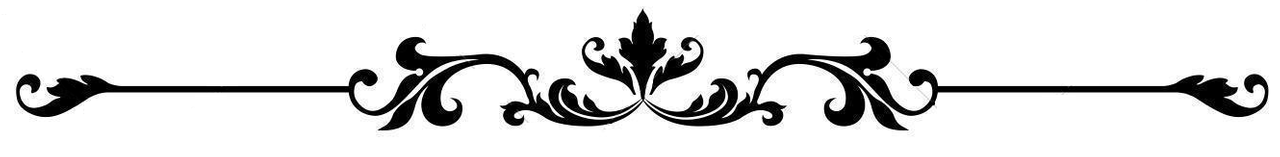 